29мая в 10:00 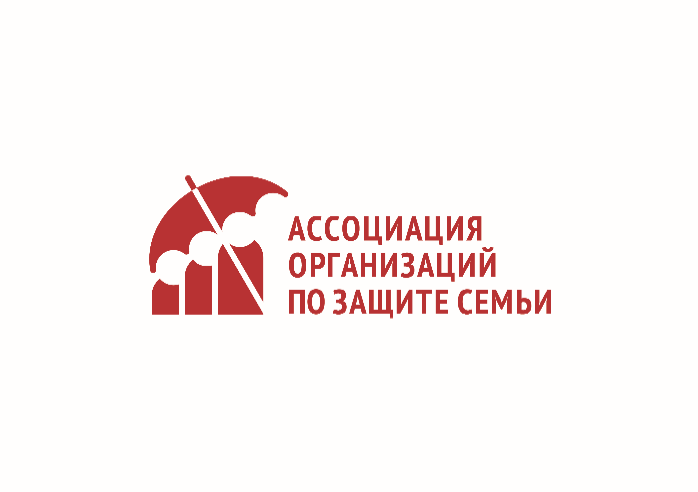 Общественная палата РФ IV Всероссийский ФОРУМАссоциации организаций по защите семьи«Семья и государство: традиции, ресурсы, перспективы»ПОЧЕТНЫЕ ПРИГЛАШЕННЫЕ ГОСТИ:Кузнецова Анна Юрьевна – Уполномоченный при Президенте РФ по правам ребенка Земцов Николай Георгиевич - депутат Государственной Думы РФ, член Комитета по образованию и науке, член Попечительского совета АОЗСОкунева Ольга Владимировна – депутат Государственной Думы РФ, первый заместитель председателя Комитета по вопросам семьи, женщин и детей Государственной Думы РФ, член Попечительского совета АОЗСПопова Елена Владимировна - сенатор от Волгоградской области, член Комитета по социальной политике Совета Федерации Федерального Собрания РФ, член Попечительского совета АОЗСКирис Денис Александрович - член ОП РФ, заместитель председателя Комиссии по вопросам развития культуры и сохранению духовного наследия Федерального агентства по делам молодежи, член Попечительского совета АОЗСКуклачев Юрий Дмитриевич – народный артист РФ, член Союза писателей России, почетный профессор МГУ культуры и искусств, автор программы «Школа доброты», член Попечительского совета АОЗССПИКЕРЫ:Представители профильных Министерств и ведомств, экспертное сообщество, организации-члены Ассоциации организаций по защите семьиУЧАСТНИКИ:Организации-члены Ассоциации организаций по защите семьиСемейно ориентированные некоммерческие организацииПрограмма ФОРУМА Ассоциации организаций по защите семьи на тему:«Семья и государство: традиции, ресурсы, перспективы»10:00-13:00Открывающая сессияВыступления членов Попечительского совета Ассоциации и приглашенных представителей федеральных министерств и ведомств по теме Форума.13:00-14:00Дискуссионные площадки "Традиции" Круглый стол «Укрепление традиционных семейных ценностей посредством соработничества педагогов и родителей в воспитательном пространстве школы»ПараллельноКруглый стол «Общественно-государственное партнерство в вопросе поддержки семей, женщин и детей в трудной жизненной ситуации»14:00-14:30Кофе-брейк14:30-15:30
Презентационная сессия "Ресурсы"
Постерные доклады по проектам членов АОЗС, представленных на Инициативу Уполномоченного при Президенте РФ по правам ребенка «Вектор «Детство-2018»Презентация лучших социальных практикорганизаций-членов АОЗС15:30-17:00
Стратегическая сессия "Перспективы"Представление предложений по итогам Круглых столов. Принятие Итоговой резолюции Форума.Вручение сертификатов участникам Форума.